INDICAÇÃO Nº Assunto: Solicita retirada de lixo e entulhos depositados em terreno no Jardim São João.Senhor Presidente,INDICO ao Sr. Prefeito Municipal, nos termos do Regimento Interno desta Casa de Leis, que se digne V. Ex.ª determinar à Secretaria de Obras e Serviços Públicos, a retirada de lixo e entulho depositados indevidamente em terreno no final da Travessa Júlio Ângelo Gava, Jardim São João.		Tendo o exposto, espera-se que seja atendido com urgência.SALA DAS SESSÕES, 19 de janeiro de 2021.LEILA BEDANIVereadora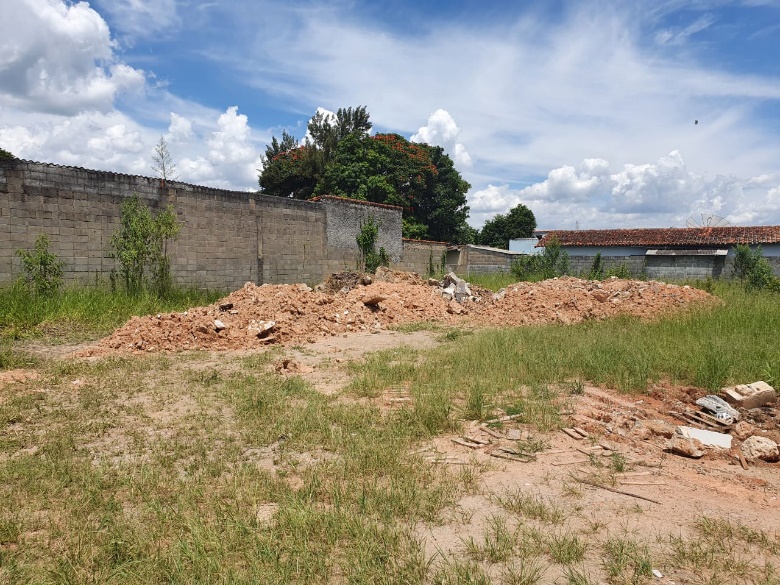 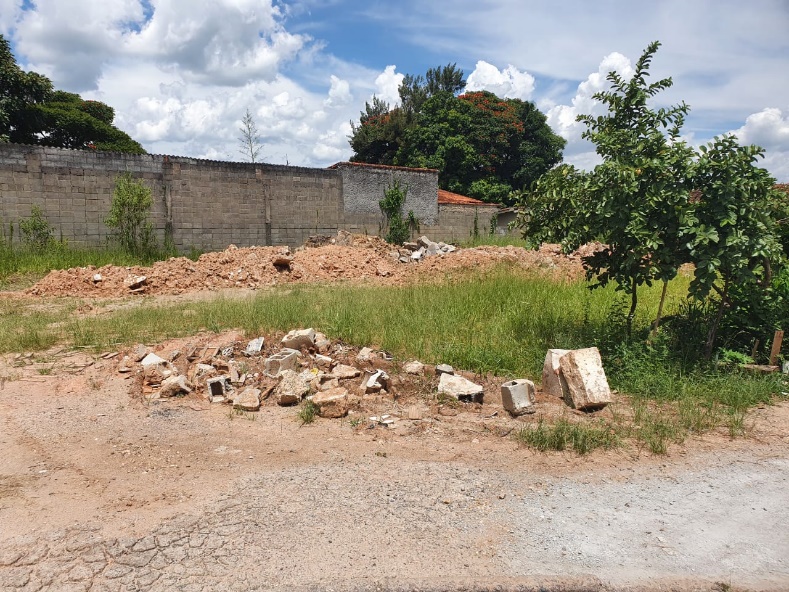 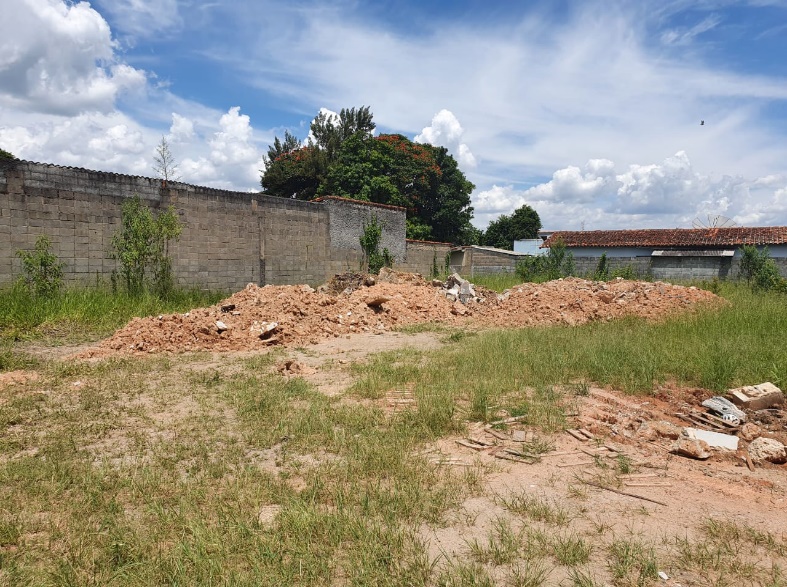 